ສາທາລະນະລັດ ປະຊາທິປະໄຕ ປະຊາຊົນລາວສັນຕິພາບ ເອກະລາດ ປະຊາທິປະໄຕ ເອກະພາບ ວັດທະນະຖາວອນ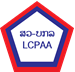 ແບບຟອມສະໝັກ ການຝຶກງານເປັນນັກຊ່ຽວຊານບັນຊີຂໍ້ມູນສ່ວນຕົວຂອງຜູ້ສະໝັກຊື່ ແລະ ນາມສະກຸນ: ........................................................................ ວັນເດືອນປີເກີດ: .….........…......…..ສັນຊາດ: ........................................................................................................................................ສະຖານທີ່ເກີດ: ບ້ານ: .……………………………........................... ເມືອງ: ...............................................................ແຂວງ: ................................................................. ປະເທດ: .............................................................ທີ່ຢູ່ປັດຈຸບັນບ້ານ: .…………………………………………........... ເມືອງ: .....................…………….......................ແຂວງ: ....................................................................ປະເທດ.............................................................ລະດັບການສຶກສາ:ລະດັບວິຊາສະເພາະສູງສຸດທີ່ຮຽນຈົບ: ………………….….…………........…………….….........................ສາຂາວິຊາ: ….….….….…...............................................................................................................ຈາກສະຖາບັນ.….….….….….….…………….....................ຢູ່ປະເທດ……………………………………ໄດ້ເຂົ້າຝຶກອົບຮົມຫຼັກສູດວິຊາຊີບຊ່ຽວຊານບັນຊີລຸ້ນທີ່: …………..… ປີທີ່ສໍາເລັດການຝຶກອົບຮົມ: ……………….....ເລກລະຫັດນັກຝຶກອົບຮົມ: .................. ເລກທີໃບຢັ້ງຢືນຈົບການສອບເສັງຫຼັກສູດວິຊາຊີບຊ່ຽວຊານບັນຊີ: .................ທີ່ຢູ່ອີເມວ:ອີເມວສ່ວນຕົວ: .…….......….….……...........…..…............................................................................ອີເມວຫ້ອງການ: …………………………….……...............................................................................ເບີໂທລະສັບ:ເບີໂທລະສັບສ່ວນຕົວ: …....……………...............…...... ວ່ອດແອັບ: .......................................................ເບີໂທລະສັບຫ້ອງການ: …...…………………...….................................................................................ຂໍ້ມູນການປະກອບອາຊີບທ່ານມີວິສາຫະກິດເປັນຂອງຕົນເອງ ຫຼື ບໍ່?	(...) ມີ (ກະລຸນາຕື່ມຂໍ້ມູນໃນຂໍ້ 1 ຂ້າງລຸ່ມ)	(...) ບໍ່ມີ (ກະລຸນາຕື່ມຂໍ້ມູນໃນຂໍ້ 2 ຂ້າງລຸ່ມ) ຂໍ້ມູນວິສາຫະກິດຂອງທ່ານຊື່ວິສາຫະກິດ: ...........……………......………………………………………………………............ເລກທີ່ສະມາຊິກນິຕິບຸກຄົນ ສວ-ບກລ ຂອງວິສາຫະກິດທ່ານ (ຖ້າມີ): ............…………………..…………….ປະເພດກິດຈະກຳທີ່ວິສາຫະກິດດຳເນີນ: .........……………………………………………………............ເລກປະຈໍາຕົວຜູ້ເສຍອາກອນ ຂອງວິສາຫະກິດທ່ານ: …………………………………………………..........ວັນເດືອນປີ ທີ່ວິສາຫະກິດຖືກສ້າງຕັ້ງ: ........…………………..…………………………………….........ຈຳນວນຂອງພະນັກງານໃນວິສາຫະກິດຂອງທ່ານ: ...…………………………………………………..........ທີ່ຢູ່ປັດຈຸບັນຂອງວິສາຫະກິດຂອງທ່ານ: .......................................................................................................................................................................................................................................... .............................................................................................................................................ຂໍ້ມູນກ່ຽວກັບບ່ອນເຮັດວຽກປັດຈຸບັນຂອງທ່ານຊື່ຂອງບໍລິສັດ/ອົງກອນ: …………………………………………………………………………...........ຕຳແໜ່ງປັດຈຸບັນຂອງທ່ານ: ...........................................................................................................ທີ່ຢູ່ຂອງອົງກອນ: ..……………………………………………………………………….....….............…….……………………………………………………………………………………………….………………………………………………………………………………………......................ທ່ານໄດ້ເຮັດວຽກຢູ່ອົງກອນດົນປານໃດແລ້ວ? ......…………………………………………………..........ຂໍ້ມູນຂອງຜູ້ວ່າຈ້າງງານ (ຖ້າມີ)ຊື່ ແລະ ນາມສະກຸນ.....…………………………………………………………………………...........ທີ່ຢູ່ອີເມວ…………………………….…………. ເບີໂທລະສັບ………..........……………..…............ຂໍ້ມູນຂອງຜູ້ໃຫ້ຄໍາປຶກສາໃນການຝຶກງານ (Mentor)ທ່ານໄດ້ເລືອກຜູ້ໃຫ້ຄຳປຶກສາໃນການຝຶກງານແລ້ວ ຫຼື ບໍ່?(...) ມີ (ກະລຸນາຕື່ມຂໍ້ມູນໃນຂໍ້ a ຂ້າງລຸ່ມ)(...) ຍັງບໍ່ມີ (ກະລຸນາຕື່ມຂໍ້ມຸນໃນຂໍ້ b ຂ້າງລຸ່ມ) ຂໍ້ມູນການຕິດຕໍ່ຂອງຜູ້ໃຫ້ຄໍາປຶກສາໃນການຝຶກງານ (Mentor)ຊື່ ແລະ ນາມສະກຸນ ຂອງຜູ້ໃຫ້ຄໍາປຶກສາການຝຶກງານ: ......……………………………………………..........ຊື່ຂອງອົງກອນ: .............………………………………………………………………………………ທີ່ຢູ່ອີເມວ: ............……………………………………………………………………………………ເບີໂທລະສັບ: ……………………………………, ເບີວ໋ອດແອ໋ບ: .......……....…….………..…………ຖ້າຫາກທ່ານຍັງບໍ່ທັນໄດ້ເລືອກຜູ້ໃຫ້ຄຳປຶກສາໃນການຝຶກງານຂອງທ່ານ, ທ່ານສາມາດລົງທະບຽນເພື່ອທີ່ຈະມີສິດໄດ້ຄຳປຶກສາກ່ຽວກັບການຝຶກງານຈາກຜູ້ໃຫ້ຄໍາປຶກສາໃນການຝຶກງານຈາກພາຍນອກ (Remote mentor) ຈາກລາຍຊື່ທີ່ ສວ-ບກລ ໄດ້ຈັດຫາໃຫ້ ແລ້ວຫຼັງຈາກນັ້ນ ຜູ້ໃຫ້ຄຳປຶກສາໃນການຝຶກງານຈາກພາຍນອກຈະຂຽນຈົດໝາຍຢັ້ງຢືນການຮັບເປັນຜູ້ໃຫ້ຄຳປຶກສາ ສາຍງານໃນການຝຶກງານເປັນນັກຊ່ຽວຊານບັນຊີກະລຸນາຊີ້ບອກ ສາຍງານໃນການຝຶກງານ ທີ່ທ່ານໄດ້ຄັດເລືອກ ສາຍງານການກວດສອບ	 ສາຍງານການບັນຊີ	 ສາຍງານການຄຸ້ມຄອງບໍລິຫານບໍລິສັດລະບຸຂົງເຂດຄວາມສາມາດ້ານວິຊາຊີບທາງເລືອກ: ……………......……………………...……………........ທີ່……………………., ວັນທີ…………………ລາຍເຊັນຜູ້ສະໝັກເອກະສານປະກອບ:ຮູບ (3x4 cm) 2 ໃບສຳເນົາໃບຢັ້ງຢືນການສອບເສັງຈົບຫຼັກສູດວິຊາຊີບຊ່ຽວຊານບັນຊີສຳເນົາບັດປະຈຳຕົວ/ໜັງສືຜ່ານແດນຈົດໝາຍຕອບຮັບເປັນຜູ້ໃຫ້ຄຳປຶກສາໃນການຝຶກງານ ໃບປະຕິຍານຕົນ ເພື່ອຢັ້ງຢຶນວ່ານັກຝຶກອົບຮົມຈະປະຕິບັດຕາມລະບຽບການ ກ່ຽວກັບການຝຶກງານເປັນນັກຊ່ຽວຊານບັນຊີຢ່າງເຂັ້ມງວດ (Commitment Statement)ໃບບິນເສຍຄ່າທຳນຽມທີ່ໄດ້ກໍານົດ.ສຳລັບຄະນະກຳມະການຝຶກອົບຮົມເທົ່ານັ້ນ*